السيرة الذاتيه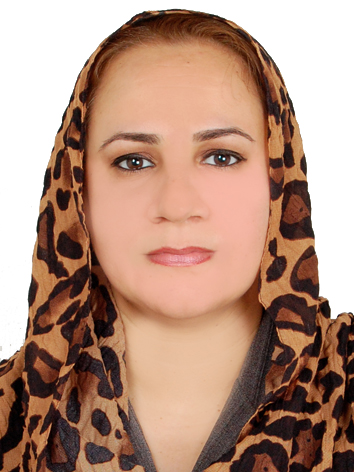 الاســــــــــــم الرباعي واللقب   :  نجلاء عدنان حسين عليوي العكيلي      تاريخ الميـلاد  :       يوم   10  شهر   10   سنة1976 	الحالة الزوجية :  متزوجة      عـــــدد الأولاد  :  واحد      الديـــــــــــانة   :   مسلمة       التـخـصــص    :   تاريخ حديث       الوظيفــــــه     :  استاذ جامعي / تدريسي      الدرجة العلمية : مدرس  دكتور   عنوان العمل   : الجامعة المستنصرية / كلية التربية الاساسية / قسم التاريخ        الهاتف النقال  : البريد إلالكتروني : ms.najlaaadnan76@gmail.com   أولاً : المؤهلات العلمية .ثانياً : التدرج الوظيفي .ثالثاً : التدريس الجامعي .رابعاً : المقررات الدراسية التى قمت بتدريسها.    خامساً: ( الاطاريح ، الرسائل ) التي أشرف عليها:سادساً: المؤتمرات والندوات العلمية وورش العمل التي شارك فيها.سابعا : الأنشطة العلمية الاخرى . ثامنا: المشروعات البحثية فى مجال التخصص لخدمة البيئة والمجتمع أو تطوير التعليما.تاسعا: عضوية الهيئات العلمية المحلية والدولية .لايوجدعاشراً: كتب الشكر ، الجوائز  و شهادات التقدير.حادى عشر :الكتب المؤلفة أو المترجمة.ثاني عشر :اللغــات  التي تجيدها.        العربية / العربية  فقط          الانكليزية / متوسطالبحوث المنشورة في المجلات وعناوينها  نجلاء عدنان حسين ،الارمن في المعاهدات والمؤتمرات الدولية ،مجلة دراسات في التاريخ والاثار ،العدد ،الثامن عشر ،بغداد ،2006 .نجلاء عدنان حسين ،الصراع العثماني الصفوي في القرن السادس عشر ،مجلة دراسات في التاريخ والاثار ،العدد 47 ، بغداد ،2015 .نجلاء عدنان حسين ،الحركة الديمقراطية الاولى في الخليج العربية (الكويت نموذجا 1920-1940 ،مجلة كلية التربية الاساسية العلوم الانسانية ، المجلد 22 ،العدد96 ،السنة 2016 .نجلاء عدنان حسين،كريستوفر كولومبس(المستكشف العظيم) ،مجلة الاستاذ/كلية التربية –ابن رشد،العدد الخاص بالمؤتمر العلمي الخامس لسنة 2017 ، المجلد الثاني ، بغداد ، 2017 .الدرجة العلميةالجامعةالكليـــة التاريخبكالوريوسالجامعة المستنصرية كلية التربية1998-1999الماجستيرالجامعة المستنصرية كلية التربية2003الدكتوراهالجامعة المستنصرية كلية التربية2012    دبلوم عام تالوظيفةالجهةالفترة من - الى1مدرس مساعد الجامعة المستنصرية /كلية التربية الاساسية 25/1/2006 – 5/2/2013 2مدرس دكتورالجامعة المستنصرية /كلية التربية الاساسية 5/2/20133تالجهة  (المعهد / الكلية)الجامعةالفترة  من - الى1كلية التربية الاساسية الجامعة المستنصرية 25/1/2006 الى 2/10/2006 2كلية الاداب (تنسيب) الجامعة المستنصرية 4/10/2006 الى 10/10/2010 3كلية التربية الاساسية الجامعة المستنصرية من 10/10 /2010 الى الان تالقســـمالمـــــادةالسنـــــة1قسم التاريخ+قسم رياضة حقوق الانسان+ديمقراطية 2006 2قسم التاريخ اوربا في القرن التاسع عشر 20073قسم التاريخ عصر النهضة في اوربا 20084قسم التاريخ تاريخ العراق الحديث 2009قسم التاريخ حقوق انسان + ديمقراطية 20103قسم التاريخ +قسم تربية اسلامية حقوق انسان + ديمقراطية 2011   4قسم ارشاد +قسم الرياضة حقوق انسان + ديمقراطية 2012  5 قسم التاريخ+ قسم جغرافية  حقوق انسان + عصر نهضة 2013  6قسم التاريخ تاريخ ولايات متحدة امريكية +اوربا في القرن العشرين  2014  7قسم التاريخ + قسم معلم صفوف اولى اوربا في القرن التاسع عشر + عراق معاصر 2015  8قسم التاريخ علم ثالث حديث + اوربا في القرن التاسع عشر 20169قسم الجغرافيةالديمقراطية20171-قسم تاريخمادة مشكلات عربية معاصرة +تاريخ وطن عربي معاصر2017-2018تاسم الأطروحة  أو  الرسالةالقســـمالسنــة1لا يوجد234567تالعنوان السنــة مكان أنعقادهانوع المشاركة 
( بحث / بوستر حضور)1الرسول الاعظم اسوة وقدوة 15/4/2015كلية التربية الاساسية /جامعة مستنصرية/قسم تاريخ حضور2جوانب من تاريخ العراق المعاصر 19/1/20016كلية التربية الاساسية /جامعة مستنصرية/قسم تاريخ حضور 3مرور مئة عام على الانزال البريطاني للفاو في العراق  في خضم الصراعات الدولية رؤية استشراقية جدلية 2/12/2015كلية التربية الاساسية /جامعة مستنصرية/قسم تاريخحضور4حلقة نقاشية بعنوان(التجاوز والسرقة والتخريب ،تبادل الادوار في تدمير ارثنا الحضاري )20/4/2016كلية التربية الاساسية /جامعة مستنصرية/قسم تاريخحضور5ندوة قسم الدراسات السياسية والاستراتيجية في بيت الحكمة (نتائج انتخابات الرئاسات الامريكية وتداعياتها على العراق ومنطقة الشرق الاوسط)30/11/2016بيت الحكمة حضور6مؤتمر علمي (الامام الحسين (عليه السلام ) مصلح الامة ووارث الانبياء )2/11/2016مركز التنمية للدراسات والتدريبحضور7مؤتمر علمي (الاسرة والمدرسة اللبنة الاساسية لبناء المجتمع .22/1/2017مركز التنمية للدراسات والتدريبحضور8من وحي الرسول الاعظم نستلهم العبر11/2/2017مركز التنمية للدراسات والتدريبحضور9دور المؤسسات التعليمية في تعزيز القيم التربوية والاخلاقية10-11/5/2017كلية التربية الاساسية /وحدة التعليم المستمرمشاركة10المشاركة في دورة تدريبية التي اقامتها شعبة ضمان الجودة والاداء الجامعي تحت عنوان H-index  في 12/6/201712/6/2017كلية التربية الاساسية11حضور ورشة عمل اقامتها شعبة ضمان الجودة والاداء الجامعي تحت عنوان orcid في 21/6/201721/6/2017كلية التربية الاساسيةحضور12الحصول على شهادة دبلوم تدريب المدربين TOT من مركز التنمية للدراسات والتدريب بالتعاون مع وزارة العمل والشؤون الاجتماعية واستمرالبرنامج من 25-30/4/2017وزارة العمل والشؤون الاجتماعية13المشاركة في المؤتمر الدولي العلمي الخامس (اسهامات التربية والتعليم في بناء الانسان وتنمية الفكر)3-4/ايار/2017كلية التربية ابن رشدمشاركةداخل الكليةخارج الكلية1- االمشاركة في اللجان الامتحانية / بموجب الكتاب العدد ص/6972 في 11/11/2014 اللجان الامتحانية  2- المشاركة في اللجان الامتحانية /بموجب العدد 23484 في 16/9/2015 الامتحانية 3-المشاركة في تشكيل لجان استلال /بموجب الكتاب العددص/2114 /في 24/3/20154- تشكيل لجنة انضباط الطلبة لقسم التاريخ/العدد/ص/2737 /في /19/4/2015 المشاركة في تشكيل اللجنة الامتحانية ولجان النشاطات بموجب الكتاب /العددص/5526 بتاريخ 5/10/2016تأسم البحثمحل النشرالسنة1لايوجد234  56تكتاب الشكر أو الجائزة أو شهادة التقديرالسنةالجهةالجهة1العدد ص/00 58 في 18/9/2012 كتاب شكر مراقبات امتحانية 2012الجامعة المستنصرية كلية التربية الاساسية(العميد)2العدد ص /1066 في 25/2/2013 كتاب شكر مراقبات امتحانية 2013الجامعة المستنصرية كلية التربية الاساسية (العميد)3العدد ص/803 11 في 17/4/2014 2014 رئاسة الجامعة المستنصرية مكتب رئيس الجامعة 4العدد ص/6972 في 11/11/2014 كتاب شكراللجان الامتحانية 2014الجامعة المستنصرية كلية التربية الاساسية5العدد 23484 في 16/9/2015 كتاب شكر اللجان الامتحانية 2015رئاسة الجامعة المستنصرية قسم الشؤون الادارية 6العدد ص/357 في 17/1/2016 2016الجامعة المستنصرية كلية التربية الاساسية 7العدد ص/ 132 في 28/2/2016 2016 رئاسة الجامعة المستنصرية الامانة العامة للمكتبة المركزية 8العدد / 150 في 6/3/2016 2016رئاسة الجامعة المستنصرية الامانة العامة للمكتبة المركزية 912/11/2016/حضور مؤنمر 2016شهادة شكر وتقدير من مركز التنمية للدراسات والتدريب 10العددص/1882 /في 13/3/2016  شكر لجان امتحانية لعدم وجود اخطاء في الشيتات2016الجامعة المستنصرية كلية التربية الاساسية11العدد:2680/في 20/4/20162016كلية التربية الاساسيةمكتب العميد12العدد:2682 /فيم20/4/20162016كلية التربية الاساسيةمكتب العميد13تأسم الكتابسنة النشر1الدولة العثمانية والمشكلة الارمنية 1896- 1916،مطبعة الكتاب ،بغداد20162جورج واشنطن ودوره في السياسية الداخلية والخارجية الامريكية 1789-1797 ،مطبعة الكتاب ، بغداد1789- 1797 17892016